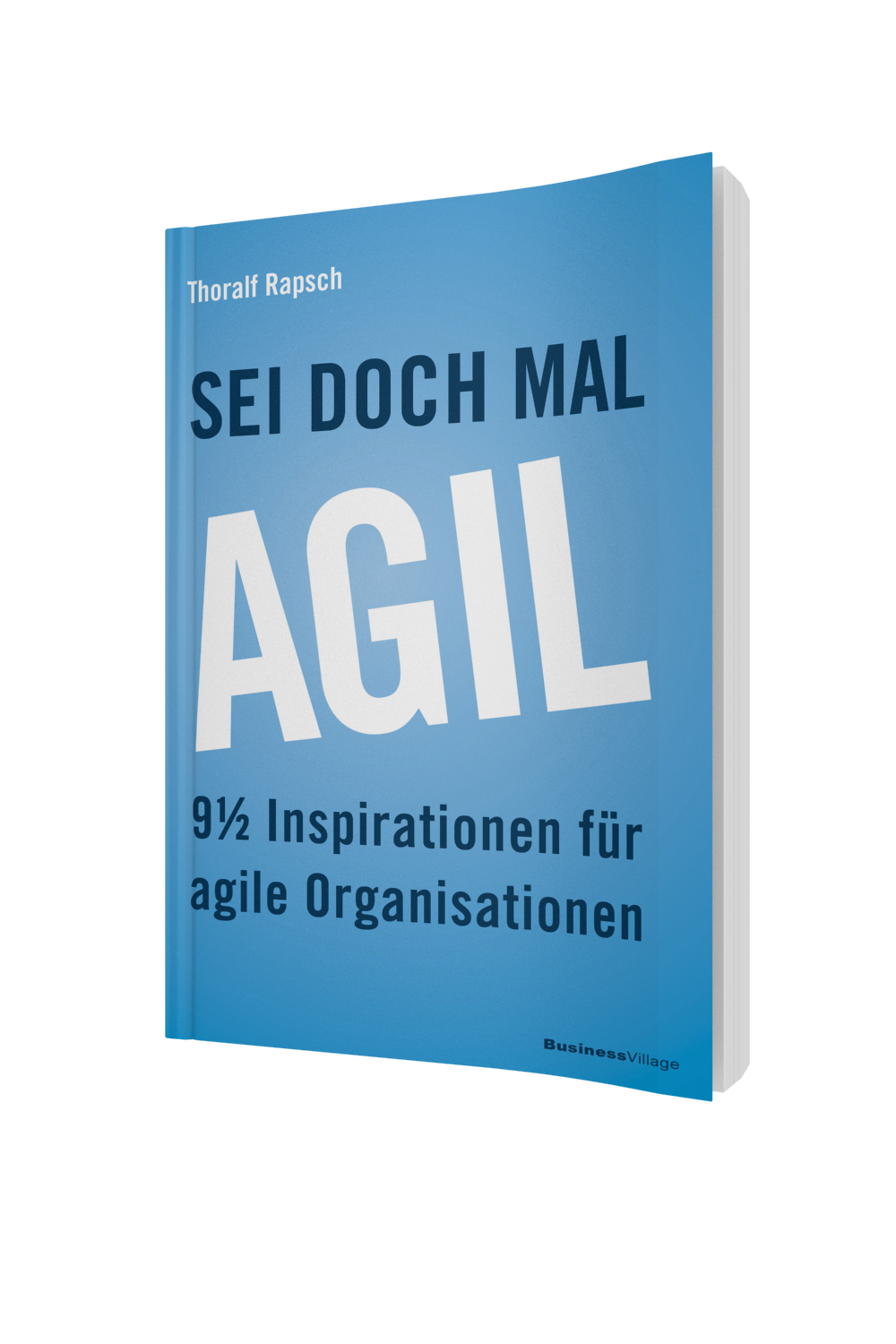 Thoralf RapschSei doch mal agil9 1/2 Inspirationen für agile Organisationen1. Auflage BusinessVillage 2020
192 Seiten
ISBN 978-3-86980-515-319,95 Euro
Pressematerialien:  http://www.businessvillage.de/presse-1091Klappentext Sei doch mal agil! Mantrahaft wird die Agilität beschworen und in den Unternehmen startet der Umstrukturierungsprozess. So entstehen regelmäßig neue Strukturen mit alten Denk- und Handlungsmustern. Die Agilität verkommt zum Papiertiger. Warum gelingt es nicht, funktionierende agile Strukturen zu schaffen? Wie lässt sich Agilität in bestehende Unternehmen implementieren, ohne alles auf den Kopf zu stellen?Rapsch Buch liefert Antworten auf diese Fragen. Es hält sich nicht mit dem Klein-Klein agiler Methoden auf, sondern schärft den Blick auf die ganze Unternehmenswirklichkeit. Dabei schließt es gekonnt die Lücke zwischen Wunsch und Wirklichkeit. Praxisnah und pragmatisch baut es die Brücke zwischen Theorie und Praxis. Anhand von realen Fallbeschreibungen mittelständischer Unternehmen zeigt es, wie agile Strukturen auf allen Ebenen – vom Management bis auf die Teamebene – in der Praxis implementiert wurden. Der AutorThoralf Rapsch macht Organisationen agil. Mit seinem Beratungsunternehmen trainknowledgy unterstützt er Unternehmen im technischen Bereich beim Aufbau agiler Strukturen und entwickelt Mitarbeiter und Führungskräfte zu agilen Teamplayern. Seine Maxime ist: Agilität ist Selbstorganisation - Selbstorganisation ist Agilität. www.trainknowledgy.deÜber BusinessVillage BusinessVillage ist der Verlag für die Wirtschaft. Mit dem Fokus auf Business, Psychologie, Karriere und Management bieten wir unseren Lesern aktuelles Fachwissen für das individuelle und fachliche Vorankommen. Renommierte Autoren vermitteln in unseren Sach- und Fachbüchern aktuelle, fundierte und verständlich aufbereitete Informationen mit Nutzwert.PresseanfragenSie haben Interesse an honorarfreien Fachbeiträgen oder Interviews mit unseren Autoren? Gerne stellen wir Ihnen einen Kontakt her. Auf Anfrage erhalten Sie auch Besprechungsexemplare, Verlosungsexemplare, Produktabbildungen und Textauszüge. BusinessVillage GmbH
Jens Grübner
Reinhäuser Landstraße 22  
37083 GöttingenE-Mail: redaktion@businessvillage.de
Tel: +49 (551) 20 99 104
Fax: +49 (551) 20 99 105-------------------------------------Geschäftsführer: Christian HoffmannHandelsregisternummer: 3567Registergericht: Amtsgericht Göttingen